	15. internationaler Fotowettbewerb 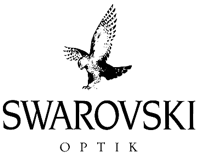 Fotografare il ParcoDatenblatt zur Teilnahme des/der MinderjäherigenDas Datenblatt muss von einem Elternteil oder vom Erziehungsberechtigten des/der Minderjährigen ausgefüllt werdenDaten eines Elternteils oder des ErziehungsberechtigtenVorname		Zuname		Straẞe		PLZ			Ort			Provinz _________Tel.		E-Mail		Daten des/der MinderjährigenVorname		Zuname		Kategorie A: LANDSCHAFTEN DES PARKS* Bei den Fotos der Kategorie “A” ist die Angabe der abgebildeten Örtlichkeit und des dazugehörigen Nationalparks verpflichtend vorgeschrieben.Kategorie B: WILDTIERE DES PARKSKategorie C: MIKROKOSMOS DES PARKS UND NATURDETAILSKategorie D: PFLANZENWELT DES PARKS Der/Die Unterfertigte…………………………………………………………in seiner/ihrer Eigenschaft als □ Vater  □ Mutter  □  Erziehungsberechtigte(r) des/der  Minderjährigen…………………………………………………………………………………… als Autor der Aufnahmen für den Wettbewerb “Fotografare il Parco” (“Den Park fotografieren”) erklärt in Namen der/des Teilnehmer(s), dass die eingereichten Arbeiten in keiner Weise die Rechte Dritter beschneiden und dass ich auf die Arbeit die vollen Autoren- und Nutzerrechte habe.ich den Nationalpark Stilfserjoch, den Nationalpark Gran Paradiso, den Nationalpark Abruzzen Latium und Molise und den Parc national de la Vanoise ermächtige, die eingereichten Arbeiten zu nutzen, wobei die Nutzer verpflichtet sind, bei jeder Verwendung der Fotos den Namen des Autors zu zitieren. Außerdem verpflichten sich die Organisatoren des Fotowettbewerbes als ermächtige Nutzer, die Fotos ohne mein Einverständnis nicht an Dritte weiterzugeben. Die Nutzung kann für Werbezwecke, wissenschaftliche und kulturelle Zwecke erfolgen und umfasst auch die Vervielfältigung, Veröffentlichung und Ausstellung. Ich verzichte schon im Vorab auf jedwede diesbezügliche Forderung.das Reglement zu kennen und alle Klauseln vorbehaltlos anzunehmen.Datum  _________________	Unterschrift   ______________________________Ich erkläre, die Information zur Wahrung der Privacy gelesen zu haben, welche im Sinne der Artikel 13 bis 15 der EU-Richtlinie 2016/679 (G.D.P.R.) verfasst und in den Ausschreibungsunterlagen zum Wettbewerb wiedergegeben ist und gebe mein Einverständnis zur Behandlung der Daten.  Datum:  _________________		        Unterschrift________________________________Nach Einsichtnahme in die Information zur Behandlung der persönlichen Daten gebe ich mein Einverständnis zur Verwendung der Daten für folgende Zwecke: Mitteilungen und Initiativen von Seiten der Organisatoren des Wettbewerbes. Datum:  _________________		        Unterschrift _______________________________Titel der Arbeit Örtlichkeit – Park* A1A2A3A4Titel der ArbeitÖrtlichkeitB1B2B3B4Titel der ArbeitÖrtlichkeitC1C2C3C4Titel der ArbeitÖrtlichkeitD1D2D3D4